Приложение №1СПРАВКА О МОУ ДОД «ДВОРЕЦ ТВОРЧЕСТВА ДЕТЕЙ И МОЛОДЕЖИ» ЧИСТОПОЛЬСКОГО МУНИЦИПАЛЬНОГО РАЙОНАРЕСПУБЛИКИ ТАТАРСТАНИстория учрежденияВ двадцатые годы в центре города Чистополя, в купеческом доме братьев Александра Леонтьевича и Ивана Леонтьевича Мешкичёвых разместился «Дом детского творчества»В годы Великой Отечественной войны в этом доме работал горком партии.С 1954 года здание было возвращено школьникам города. Работали кружки: судомодельный, авиамодельный, фотокружок, оркестр народных инструментов, индивидуальное обучение на баяне, хореографический, ИЗО и т.д.В 1980 году началось строительство нового современного типового здания «Дом пионеров и школьников», в центральной части города Чистополя, общей площадью 6142,2 кв. метров. Торжественное открытие состоялось в 1983 году.2008 год — учреждение  переименовано в Муниципальное образовательное учреждение дополнительного образования детей «Дворец творчества детей и молодежи»Организационно-педагогические условия В учреждении 23 кабинета, расположенных на трех этажах здания. Актовый зал на 208 посадочных мест, выставочный зал, спортивный зал, плавательный бассейн, с душевыми, сауной, тир, тренажерный зал, стадион, медицинский кабинет, вспомогательные помещения  (гаражи, склады, костюмерная, звукооператорная). МОУ ДОД «Дворец творчества детей и молодежи» единственное многопрофильное учреждение дополнительного образования детей в городе.Ученический контингент МОУ ДОД «Дворец творчества детей и молодежи» - это современное многопрофильное образовательное учреждение дополнительного  образования детей, объединяющее 2262 детей от 6 до 18 лет. Педагогический коллективОснову педагогического коллектива составляют педагоги дополнительного образования - 51 человек, опыт работы более пятнадцати лет - 37 человек, от 10 до 15 лет -5 педагогов дополнительного образования, менее десяти лет – девять человек . 34 человека имеют высшее образование, 17  — среднее профессиональное. Высшую квалификационную категорию имеют - 4 педагога, первую - 22 , вторую - 10. В учреждении работает 1 мастер спорта по плаванью, 11 педагогов имеют ведомственные награды.Администрация учреждения состоит из 8 человек: директор учреждения, один заместитель директора, три заведующих отделами, три методиста. Образовательные программыВ МОУ ДОД «Дворец творчества детей и молодежи» созданы все условия для организации дополнительного образования обучающихся, в 157 объединениях занимаются 2262 человека по 10  направлениям: - научно-техническому- художественному- социально-педагогическому- эколого-биологическому- спортивно-техническому- военно-патриотическому- естественнонаучному- социально-экономическому- туристско-краеведческому- физкультурно-спортивномуБлагодаря многообразию, разнонаправленности, вариативности предлагаемых МОУ ДОД «Дворец творчества детей и молодежи» дополнительных образовательных программ, и направлений дети выбирают то, что близко их природе отвечает их потребностям, и удовлетворяет их многообразные интересы. Педагогическая деятельность осуществляется по 45 адаптированным образовательным программам.Организация образовательного процессаОрганизация образовательного процесса строится на основе: Программы развития учреждения, Устава учреждения, локальных актов, плана по учебно-воспитательной работе, учебного плана, разрабатываемых учреждением самостоятельно. Все нормативно правовые документы согласованы и утверждены Управлением образования Исполнительного комитета Чистопольского муниципального района. Учебный план регламентируется расписанием занятий.Учреждение работает по графику 6-ти дневной рабочей недели с одним выходным днем. В учреждении работают объединения: Объединений «Радиолюбитель»Изостудия «Радуга»Объединение «Калейдоскоп идей»Объединений «Мастерская стильных решений»Объединение «Арт-дизайн»Объединение «Юный автолюбитель»Объединение «Картинг»Объединение «Авиа моделирование»Объединение «Счастливый английский»Объединение «Детская городская дума»Объединение "Умники и умницы"Объединение "Русский язык"Объединение "Математика»Объединение «Галстучная страна»Объединение «Цветовод-дизайнер»Объединение «Фитнес класс»Объединение «Будь здоров» Объединение «Дельфин»Объединение «Аква-фитнес»Объединение «Белая трость»Объединение «Егоза»Объединение «Алтын чечек»Программа «Юная Леди"Объединение «Свой стиль»Объединение «Технология С+»Хореографическая студия «Радость» Студия эстрадного танца «Грация»Музыкальная студия «Домисолька»Объединение «Поющая струна»Театр татарской песни «Саяр»Объединений «Чистопольские самоцветы»Музыкальная студия «Найди себя» Объединение восточных танцев «Сетора»Музыкальная студия «Твой мир»                класс гитарыМузыкальная студия «Твой мир»                класс вокала,Музыкальная студия «Твой мир»                класс игры на синтезатореОбъединение «Цветной мир»Объединение "Театральная культура"Военно-спортивный клуб «Юный патриот»Объединение «Воздушный десант»Объединение "Юный стрелок"Объединение «Настольный теннис»Футбольный клуб «Лотос и Ко»Объединений восточных единоборств «Чань Цюань»Объединение «Стремительный мяч»Объединение «Геркулес»Объединение «Атлет»Объединение «Белая Ладья»Традиции Учреждения. Среди огромного количества мероприятий проводимых на базе учреждения и вне его, многие стали традиционными: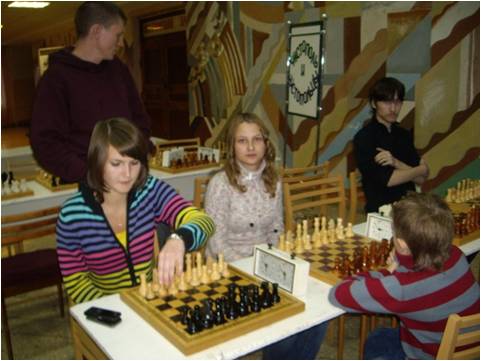 Церемония вручения золотых и серебряных медалей на центральной площади города.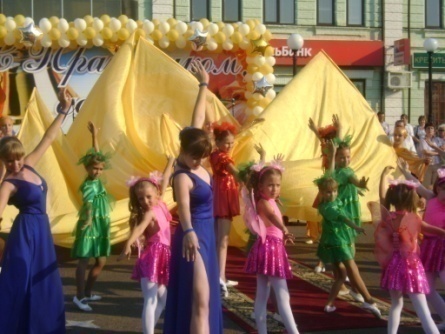 Для учащихся школ города и района выпускной «До свиданья, класс четвертый!»Первенство города по зимнему футболу среди старших школьников  «Снежный барс». Интеллектуально-развлекательная игра «Эрудит-шоу», среди учащихся школ города;Региональный турнир по шахматам, посвященный памяти А.В Шабаева «Чтобы помнили».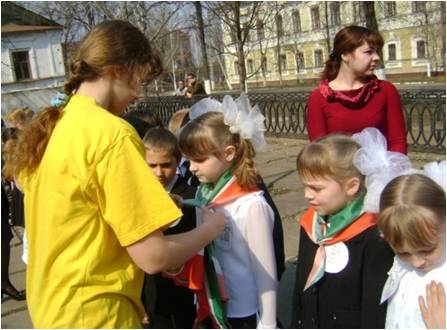 Слет детских организаций Чистопольского муниципального района «Новое поколение» Торжественная линейка посвященная 20-летию Дня рождения СНТ Муниципальный конкурс юных вокалистов «Золотой голос»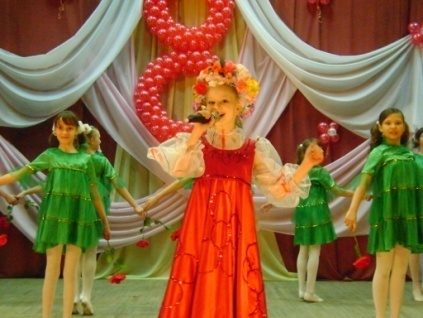 Соревнования по футболу среди групп объединения«Лотос и К»- «Да здравствует, футбол!»  Соревнования по плаванию среди учащихся школ города и района «На гребне волны» 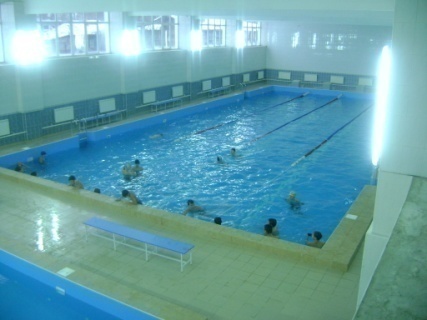 Спортивная игра среди младших школьников «Быстрее, выше, сильнее!» Интеллектуальная игра для младших школьников города и района «Звездный час» Спортивный праздник среди младших школьников города и района «Олимпийский резерв»Городская благотворительная новогодняя акция для детей с ограниченными возможностями «Порадуй ребенка» 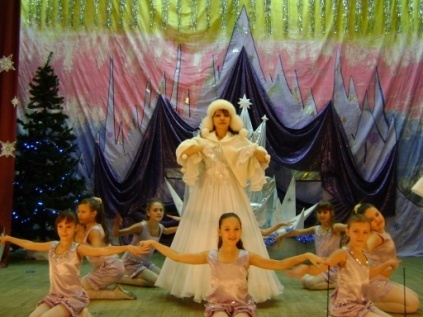 Спортивные эстафеты в бассейне для школьников и студентов образовательных учреждений города «Веселая Русалия» Цикл новогодних представлений для школьников городаСоревнования по авиамоделированию среди образовательных учреждений города «Зима», «Мастериада» и т. д.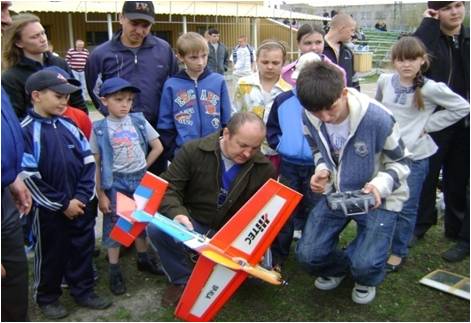 Использование ИКТ — визитная карточка учреждения Учреждение активно работает над использованием информационных технологий в учебном процессе. Деятельность учреждения  по освоению учащимися новых образовательных результатовДеятельность учреждения по освоению учащимися новых образовательных результатов связана, прежде всего, с проектным методом обучения.  Проекты различны по масштабу, охватывают все направления деятельность учреждения. Освоен опыт участия в российских  проектах. При создании проектов используются возможности ИКТ (компьютерной презентации, работа с видео- и аудиокомплексами). Наиболее значимые коллективные проекты: Проект «Kid stalls» детская парикмахерская Выигран  грант Министерства образования и науки Республики Татарстан в рамках  II  республиканского конкурса проектов учреждений дополнительного образования направленных на создание условий для повышения эффективности работы по пропаганде здорового образа жизни, профилактике наркомании и иных асоциальных явлений на сумму 250  тысяч рублей Проект «Kid stalls» детская парикмахерская, 2009 годПроект «Я- Чистополец» отмечен дипломом политического Совета и исполнительным комитетом Чистопольского местного отделения партии «Единая Россия»Проект «Школа Лидер» отмечен дипломом Министерства образования и науки Республики Татарстан, авторская программа в номинации «Путь к успеху» 2010 годПроект «Школа картинга «Пилот» разработан на основании предложенного положения министерства образования и науки Республики Татарстан «О Республиканском конкурсе проектов по развитию объединений дополнительного образования детей технической направленности, функционирующих на базе учреждений дополнительного образования детей», отправлен 15 марта 2011 годаПроект «Электропаритель – Стрекоза» разработан на основании предложенного положения министерства образования и науки Республики Татарстан «О Республиканском конкурсе грантов по поддержке педагогов дополнительного образования детей, реализующих программы дополнительного образования детей технической направленности, отправлен 30 марта 2011 годаПроект развития учреждения дополнительного образования разработан на основании предложенного положения министерства образования и науки Республики Татарстан «О проведении Республиканского конкурса учреждений дополнительного образования детей», отправлен 1 мая 2011 года, диплом 3 место.Проект  «Роликовые коньки –активный спорт и отдых» на республиканский конкурс антинаркотических профилактических проектов среди учреждения дополнительного образования детей, 2011 годПроект  «Цветущий Чистополь» на республиканский конкурс на получение грантов Кабинета Министров Республики Татарстан для некоммерческих организаций, участвующих в реализации социально значимых проектов 2011 годПроект «Сам себе ландшафтный дизайнер» на конкурс социальных и культурных проектов ОАО «РИТЭК» в Республике Татарстан, 2011 годРеспубликанский конкурс на лучшую постановку деятельности по развитию игровых видов в учреждении ДОД Диплом за III место в номинации «Город с населением до 100 тысяч человек», Министерство образования и науки Республики Татарстан, 2010 годНаиболее значимые достижения.Достижения учреждения  Диплом за активное участие и высокие спортивные достижения. Федерация автомотоспорта Республики Татарстан, 2010 годРеспубликанский конкурс на лучшую постановку деятельности по развитию игровых видов в учреждении ДОД Диплом за III место в номинации «Город с населением до 100 тысяч человек», Министерство образования и науки Республики Татарстан, 2010 годДиплом за участие в I Новогодней ярмарке школьных и студенческих компаний РТ, Министерство образования и науки Республики Татарстан, 2010 год Почетная грамота за организацию и проведение Чистопольского Кубка «КИСИ», профессиональную реабилитацию инвалидов по зрению Правления Татарской региональной организации Всероссийского Ордена Трудового Красного Знамени общества слепых, 2010 годРеспубликанский конкурс учреждений дополнительного образования детей Диплом III место за проект развития учреждения дополнительного образования, Министерство образования и науки Республики Татарстан, 2011 годСпартакиада микрорайонов г. Чистополь, грамота третье место, Исполнительный комитет Чистопольского муниципального района, 2010 годБлагодарственное письмо педагогическому коллективу МОУ ДОД «Дворец творчества детей и молодежи» за значительные успехи в организации и совершенствовании учебного и воспитательного процессов, формирование интеллектуального, культурного и нравственного развития личности и практическую подготовку учащихся и воспитанников Управление образования Исполнительного комитета Чистопольского муниципального района Республики Татарстан, 2010 годБлагодарственное письмо за высокий уровень организации и проведения финала республиканского этапа Всероссийских соревнований школьников «Президентские спортивные игры» Министерство образования и науки Республики Татарстан, 2011 годГрамота Управления образования Исполнительного комитета Чистопольского муниципального района победители муниципального конкурса «Зеленый двор» в рамках подготовки образовательных учреждений к новому 2011 -2012 учебному году.Ирина Сергеевна Ларионова благодарственное письмо за высокий уровень организации и проведения финала республиканского этапа Всероссийских соревнований школьников «Президентские спортивные игры»Достижения педагогов дополнительного образования  Липатова Зоя Дмитриевна, Грамота за большие заслуги в развитии детского движения Республики Татарстан ФДПО РТ, 2010 годГалочкина Ирина Александровна,  Республиканский конкурс программ республиканских профильных смен юных техников, туристов и спасателей, авторская программа профильного лагеря «Школа Лидера», победитель в номинации «Путь к успеху» МОиН РТ, 2010 годМоклокова Наталья Александровна, 3 Открытый республиканского фестиваль искусств, ремесел и декоративно-прикладного творчества "Алтын куллар" "Обыкновенное чудо" Диплом 1 степени, номинация:»У каждого мастера своя сноровка» РЦВР МОиН РТ, МАОУ ДОД "Городской дворец творчества детей и молодежи №1" 2011годМоклокова Наталья Александровна, 8 Республиканский конкурс выставка «Художественная обработка древесины 2011» диплом 2 место в номинации «Рельефная резьба» РЦВР МОиН РТ, 2011годМоклокова Наталья Александровна, 8 Республиканский конкурс выставка «Художественная обработка древесины 2011» диплом 2 место в номинации «Роспись по дереву» РЦВР МОиН РТ, 2011годТрондина Татьяна Николаевна, Республиканский конкурс «Мастер педагогического труда по организации внеучебной физкультурно-оздоровительной и спортивной работы, Диплом III степени, в  номинации «Специалисты физической культуры и спорта учреждений и объединений дополнительного образования детей», 2011 годЧелышев Александр Витальевич, Открытый чемпионат Республики Татарстан по радиосвязи на КВ 2011 год, группа «В2», диплом 2 место, Правление РОСТО (ДОСААФ)  Республики ТатарстанЧелышев Александр Витальевич Диплом первой степени в «Мемориале Ю.В. Фогеля – Кубке РЧЦ ПФО по радиосвязи на КВ телефоном» среди радиостанций  Региональная организация Союза радиолюбителей России по Республике БашкортостанЧелышев Александр Витальевич Диплом третьей  степени в «Мемориале Ю.В. Фогеля – Кубке РЧЦ ПФО по радиосвязи на КВ телефоном» среди радиолюбителей 1 степени Региональная организация Союза радиолюбителей России по Республике БашкортостанЧелышев Александр Витальевич Диплом 65 лет Великой победы УФА – ФРОНТУ за установление двух сторонней связи с радиолюбителями Республики Башкортостан Региональная организация Союза радиолюбителей России по Республике БашкортостанЧелышев Александр Витальевич Диплом 85 лет Уфимскому радиоклубу за установление двух сторонней связи с радиолюбителями Республики Башкортостан Региональная организация Союза радиолюбителей России по Республике БашкортостанСунгатуллина Лилия Нургатиновна Диплом за представление своего педагогического опыта на Всероссийском фестивале педагогических идей «Открытый урок» 2011 год Издательский дом «Первое сентября» МоскваКононова Любовь Евгеньевна Диплом за представление своего педагогического опыта на Всероссийском фестивале педагогических идей «Открытый урок» 2011 год Издательский дом «Первое сентября» Москва Фатхуллина Светлана Ильинична Диплом за представление своего педагогического опыта на Всероссийском фестивале педагогических идей «Открытый урок» 2011 год Издательский дом «Первое сентября» МоскваФатхутдинов Рифкат Шаукатович Грамота за подготовку чемпионов открытого первенства Республики Татарстан,  Федерация греко-римской борьбы Республики Татарстан 2010 годСтариков Виктор Валентинович,  Грамота за подготовку призеров лично-командных соревнований по авиамоделизму среди обучающихся Республики Татарстан, РЦВР МОиН РТ, 2011Стариков Виктор Валентинович Победитель муниципального конкурса                                                    «Педагог нового времени» на премию главыФатхутдинов Рифкат Шаукатович призер муниципального конкурса                                                    «Педагог нового времени» на премию депутата госсовета А. А. Симакова Кузмина Тамара Александровна Грамота за успехи в организации и совершенствовании образовательного процесса и формирование интеллектуального, культурного и нравственного потенциала личности МКУ Управление образования Исполнительного комитета Чистопольского муниципального района Республики ТатарстанЛеванова Венера Шайхинуровна Грамота за успехи в организации и совершенствовании образовательного процесса и формирование интеллектуального, культурного и нравственного потенциала личности МКУ Управление образования Исполнительного комитета Чистопольского муниципального района Республики Татарстан Липатова Зоя Дмитриевна Грамота за успехи в организации и совершенствовании образовательного процесса и формирование интеллектуального, культурного и нравственного потенциала личности МКУ Управление образования Исполнительного комитета Чистопольского муниципального района Республики ТатарстанТрондина Татьяна Николаевна Грамота за успехи в организации и совершенствовании образовательного процесса и формирование интеллектуального, культурного и нравственного потенциала личности МКУ Управление образования Исполнительного комитета Чистопольского муниципального района Республики ТатарстанЛешова Светлана Владимировна Грамота за успехи в организации и совершенствовании образовательного процесса и формирование интеллектуального, культурного и нравственного потенциала личности МКУ Управление образования Исполнительного комитета Чистопольского муниципального района Республики ТатарстанДостижения учащихся учреждения  Морозова Диана, III Открытый республиканский фестиваль искусств, ремесел и декоративно-прикладного творчества «Алтын куллар», диплом III степени Республиканский центр внешкольной работы Министерство образования и науки РТ, 2011 годСамаркина Юля, III Открытый республиканский фестиваль искусств, ремесел и декоративно-прикладного творчества «Алтын куллар», диплом III степени Республиканский центр внешкольной работы Министерство образования и науки РТ, 2011 годСеменова Изольда, III Открытый республиканский фестиваль искусств, ремесел и декоративно-прикладного творчества «Алтын куллар», диплом III степени Республиканский центр внешкольной работы Министерство образования и науки РТ, 2011 годСадыкова Аделя III Открытый республиканский фестиваль искусств, ремесел и декоративно-прикладного творчества «Алтын куллар», диплом III степени Республиканский центр внешкольной работы Министерство образования и науки РТ, 2011 годСитдикова Карина III Открытый республиканский фестиваль искусств, ремесел и декоративно-прикладного творчества «Алтын куллар», диплом II степени Республиканский центр внешкольной работы Министерство образования и науки РТ, 2011 годХурматшина Зиля III Открытый республиканский фестиваль искусств, ремесел и декоративно-прикладного творчества «Алтын куллар», диплом II степени Республиканский центр внешкольной работы Министерство образования и науки РТ, 2011 годСмоленкова Кристина, XI Республиканский телевизионный  молодежный фестиваль эстрадного искусства Созвездие – 2011, дипломы I - III степени Министерство культуры, 2010 годБудкина Анна, Республиканский фестиваль – конкурс вокального искусства «Музыкальный звездопад», диплом II степени, Министерство образования и науки Республики Татарстан, 2011 год.Ансамбль ложкарей Республиканский фестиваль-конкурс фольклора и народной музыки «Живи, родник», диплом II  степени, Министерство образования и науки Республики Татарстан, 2011 год.Шамсутдинова Диана Республиканский фестиваль-конкурс фольклора и народной музыки «Живи, родник», диплом II  степени, Министерство образования и науки Республики Татарстан, 2011 год.Шакирова Диляра Республиканский фестиваль-конкурс фольклора и народной музыки «Живи, родник», диплом III  степени, Министерство образования и науки Республики Татарстан, 2011 год.Вокальный ансамбль «Сестры Титовы» Республиканский фестиваль-конкурс фольклора и народной музыки «Живи, родник», диплом II  степени, Министерство образования и науки Республики Татарстан, 2011 год.Хореографический коллектив «Радость», Республиканский фестиваля-конкурса хореографических коллективов «В вихре танца» РЦВР Мои Н РТ, 2011 годКоллектив «Ва Данс», Республиканский фестиваля-конкурса хореографических коллективов «В вихре танца» РЦВР Мои Н РТ, 2011 годПалымов Сергей. 11 Кубок РТ 2 этап в классе «Восход» 2 место, Федерация автомотоспорта Республики Татарстан, 2010 годПалымов Сергей. 15 Чемпионат РТ 3 этап в классе «Восход», 2 место, Государственное управление безопасности дорожного движения Министерства внутренних дел по Республике Татарстан, 2010 годПалымов Сергей. 15 Чемпионат РТ 3 этап в классе «125 Юниор», 1 место, Государственное управление безопасности дорожного движения Министерства внутренних дел по Республике Татарстан, 2010 годПалымов Сергей. 11 Кубок РТ 4 этап в классе «Восход», 3 место, Федерация автомотоспорта Республики Татарстан, 2010 годПалымов Сергей. Всероссийские соревнования «Гран при Чингисхан» в классе «Восход», 1 место, Российская автомобильная федерация, Федерация автомотоспорта Республики Татарстан. 2010 годПалымов Сергей. 11 Кубок РТ 5 этап в классе «Восход» 1 место, Федерация автомотоспорта Республики Татарстан, 2010 годПалымов Сергей. «Гранд – финал» 8 Первенства РТ в классе «125» 3 место, Государственное управление безопасности дорожного движения Министерства внутренних дел по Республике Татарстан, 2010 годПалымов Сергей. 8 Первенство РТ в классе «125- Б» 3 место,  Государственное управление безопасности дорожного движения Министерства внутренних дел по Республике Татарстан, 2010 годПалымов Сергей. Кубок дирекции финансирования научных и образовательных программ безопасности дорожного движения РТ, г Казань, Государственное управление безопасности дорожного движения Министерства внутренних дел по Республике Татарстан, 2010 годПрисвоение спортивного звания «Кандидат в мастера спорта» по автомобильному спорту Палымову С.С Государственное управление безопасности дорожного движения Министерства внутренних дел по Республике Татарстан, 2010 годСадыков Ренат, Лично-командные соревнования школьников-авиамоделистов (свободный лет) в классе моделей F-1-6  2 место, Республиканский центр внешкольной работы Министерство образования и науки РТ, 2010 год, Садыков Ренат, Лично-командные соревнования школьников-авиамоделистов по радиоуправляемым моделям РТ (свободный лет) в классе моделей  F-1-Н 3 место Республиканский центр внешкольной работы Министерство образования и науки РТ, 2010 год Команда занявшая 2 командное место в лично-командных соревнованиях школьников – авиамоделистов (радиоуправляемые модели) Республики Татарстан, старшая группа, Республиканский центр внешкольной работы Министерство образования и науки РТ, 2010 годГрамота команде МОУ ДОД «Дворец творчества детей и молодежи» 3 место  по автомногоборью среди команд  ЧФНУДО «ДЮАШ», Чистопольский филиал Государственного учреждения «Дирекция финансирования научных и образовательных программ безопасности дорожного движения Республики Татарстан» 2010 годГрамота 2 место в личном зачете на чемпионате по автомногоборью среди команд  ЧФНУДО «ДЮАШ», Чистопольский филиал Государственного учреждения «Дирекция финансирования научных и образовательных программ безопасности дорожного движения Республики Татарстан» 2010 годКоманда воспитанников RZ4PXF  дипломанты «UPOL»  на приз журнала «Радио» Правление РОСТО (ДОСААФ) Республики Татарстан, 2010 годМокрова Оксана, Республиканский конкурс декоративно - прикладного искусства «На берегах Волги семьей единой живем»  2 место, 2010 годМасхутова Анастасия, Республиканский конкурс декоративно - прикладного искусства «На берегах Волги семьей единой живем»  3 место, 2010 годНикитенко Вера, Международная детская художественная галерея фестиваль «Рождественские фантазии» г. Москва Призер конкурса 2011 годI Новогодняя благотворительная ярмарка школьных и студенческих компаний Республики Татарстан, дипломанты, Министерство образования и науки Республики Татарстан, 2010 год  Команда воспитанников RZ4PXF,  Открытый чемпионат Республики Татарстан по радиосвязи на КВ 2011 год, грамота участника, Правление РОСТО (ДОСААФ)  Республики Татарстан Багизаев Искандер, Открытое Первенство Чистопольской ДЮШСШ борьбы "Батыр" по греко-римской борьбе Исполнительный комитет Чистопольского муниципального района РТ отдел спорта и туризма Диплом 3 местоГалявиев Ильсур, Первенство Чистопольского муниципального района  по греко-римской борьбе Исполнительный комитет Чистопольского муниципального района РТ отдел спорта и туризма Грамота 1, 2 местоБагизаев Искандера, Первенство Чистопольского муниципального района  по греко-римской борьбе Исполнительный комитет Чистопольского муниципального района РТ отдел спорта и туризма Грамота 1 местоИльдимиров Иван, Первенство Чистопольского муниципального района  по греко-римской борьбе Исполнительный комитет Чистопольского муниципального района РТ отдел спорта и туризма Грамота 1 местоМединовский Владислав, Открытый Республиканский турнир по Греко-римской борьбе памяти Героя Советского Союза В.И. Маринина. Исполнительный комитет Чистопольского муниципального района РТ отдел  спорта и туризма Грамота 1 местоБагизаев Искандер, Открытый Республиканский турнир по Греко-римской борьбе памяти Героя Советского Союза В.И. Маринина. Исполнительный комитет Чистопольского муниципального района РТ отдел  спорта и туризма Грамота 1 местоИльдимиров Иван, Открытый Республиканский турнир по Греко-римской борьбе памяти Героя Советского Союза В.И. Маринина Исполнительный комитет Чистопольского муниципального района РТ отдел спорта и туризма Грамота 2 местоДмитриев Андрей, Открытый Республиканский турнир по Греко-римской борьбе памяти Героя Советского Союза В.И. Маринина Исполнительный комитет Чистопольского муниципального района РТ отдел спорта и туризма Грамота 3 местоГаляевиев Ильсур, Первенство Республики Татарстан по греко-римской борьбе на призы Банковской группы «Зенит» Федерация греко-римской борьбы Республики Татарстан Грамота 1место Багизаев Искандер, Первенство Республики Татарстан по греко-римской борьбе на призы Банковской группы «Зенит» Федерация греко-римской борьбы Республики Татарстан Грамота 2 место Тугашов Алексей, Первенство Республики Татарстан по греко-римской борьбе на призы Банковской группы «Зенит» Федерация греко-римской борьбы Республики Татарстан Грамота 3 место Старостин Валерий, Лично-командные соревнования по авиамоделизму среди обучающихся Республики Татарстан,  Министерство образования и науки Республики Татарстан РЦВР МО и Н РТ, Диплом I степени в номинации «Летательный планер», 2011 годСетров Андрей, Анчутин Дмитрий, Лично-командные соревнования по авиамоделизму среди обучающихся Республики Татарстан,  Министерство образования и науки Республики Татарстан РЦВР МО и Н РТ, Диплом I степени в номинации «Гонка», 2011 годЛично-командные соревнования по авиамоделизму среди обучающихся Республики Татарстан,  Министерство образования и науки Республики Татарстан РЦВР МО и Н РТ, Диплом I командное место, 2011 год Паздникова Евгения Республиканский этап Всероссийского конкурса «Космос глазами детей» XIII Международного фестиваля «Детство без границ» номинация «Рисунок» Панькова Александра Республиканский этап Всероссийского конкурса «Космос глазами детей» XIII Международного фестиваля «Детство без границ» номинация «Художественно-техническое моделирование космической техники и астрономических тел»Веренцова Серафима, Республиканский этап Всероссийского конкурса «Космос глазами детей» XIII Международного фестиваля «Детство без границ» номинация «Литературное произведение» Хурматшина Зиля Грамота 3 место в 5 открытом городском конкурсе «Сохраним леса Татарстана» Управление образования Исполнительного комитета г Казань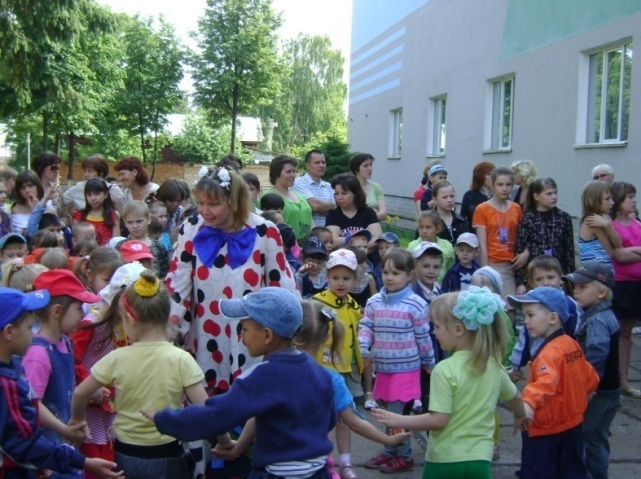 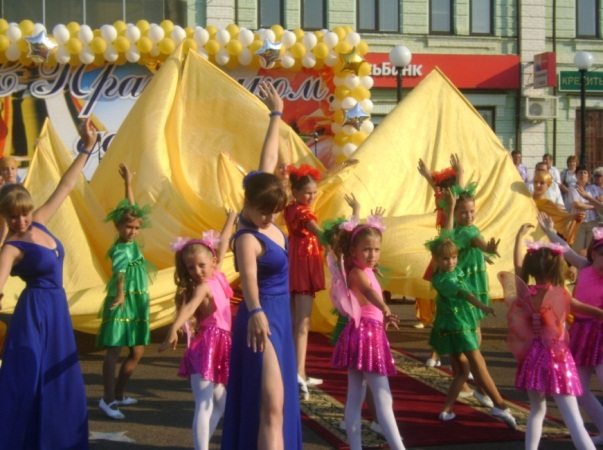 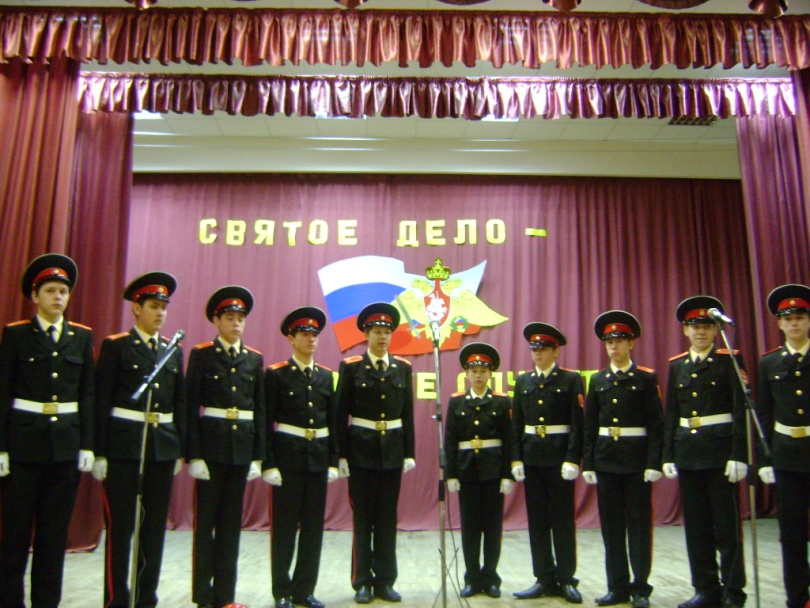 Характеристика образовательных программХарактеристика образовательных программХарактеристика образовательных программХарактеристика образовательных программХарактеристика образовательных программХарактеристика образовательных программХарактеристика образовательных программХарактеристика образовательных программХарактеристика образовательных программХарактеристика образовательных программХарактеристика образовательных программХарактеристика образовательных программХарактеристика образовательных программ№ПоказателиНаправленияНаправленияНаправленияНаправленияНаправленияНаправленияНаправленияНаправленияНаправленияНаправленияВсего№ПоказателиНаучно-технСпорт.-техн.Физк.-оздор.Худож.-эст.Тур.-кр.Эк.-биол.Военно-патр.Соц.-пед.КультурологическоеЕст.-научноеВсего1.По сроку реализации451.Краткосрочные000000000001.До 1 года000000000001.От 1 до 3 лет53611253235451.От 3 лет и более002000000002.По форме организации содержанияПо форме организации содержания452.Однопрофильные131319112133332.Интегрированные3001120111102.Комплексные000100010022.Сквозные000000000003.По цели обучения453.Познавательные000001000453.Научно-исследовательские100000000013.Социальной адаптации000000020133.Профессионально-прикладные030000302083.Спортивно-оздоровительные0160042000103.Развитие худ. одаренности4009000010143.Досуговые000220000044.По типу программ454.Типовые000000000004.Модифицированные, адаптирован.53511151232384.Экспериментальные001010100364.Авторские00000010001